Prot. n.: 014-3/2018Data:In virtù dell'articolo 29 della Legge sulle autonomie locali (testo unico ufficiale) (Gazzetta Ufficiale della RS n. 94/07), dell'articolo 10 del Decreto sulla trasformazione dell'ente pubblico per l'attività farmaceutica Farmacie costiere Capodistria (Bollettino Ufficiale del giornale Primorske novice n. 11/00 e Bollettino Ufficiale del Comune di Isola n. 1/13) e dell'articolo 30 dello Statuto del Comune di Isola (Bollettino Ufficiale del Comune di Isola n. 5/18 – testo unico ufficiale), il Consiglio del Comune di Isola, riunitosi il …. alla sua …. seduta ordinaria, accoglie il seguente atto diD  E  L  I  B  E  R  A1Il Consiglio del Comune di Isola concede il proprio consenso alla Delibera del Consiglio dell'ente pubblico Farmacie costiere Capodsitria (Delibera prot. n. 4-4/2018, datata 4 maggio 2018), con il quale si nomina direttrice dell'ente pubblico Farmacie costiere per il periodo di quattro anni, mag. Katja Gombač Aver, mag. farm. 2Il presente atto di Delibera ha efficacia immediata.Si recapita a:Farmacie costiere Capodistria, Consiglio dell'ente,Ufficio attività sociali,atti,archivio – 2x.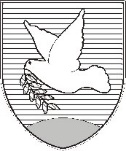 OBČINA IZOLA – COMUNE DI ISOLA                                             PREDLOG     OBČINSKI SVET – CONSIGLIO COMUNALE Sončno nabrežje 8 – Riva del Sole 86310 Izola – IsolaTel: 05 66 00 100, Fax: 05 66 00 110E-mail: posta.oizola@izola.siWeb: http://www.izola.si/Il Sindacomag. Igor KOLENC